Kultūros paveldo objekto būklės tikrinimo taisyklių priedas Kauno miesto savivaldybės administracijos Kultūros paveldo skyrius(dokumento sudarytojo pavadinimas)KULTŪROS PAVELDO OBJEKTO BŪKLĖS PATIKRINIMO AKTAS2015-08-06 Nr. 55-16-37                    (data)		Kaunas(užpildymo vieta). . Pavadinimas Prekybos, pramonės ir amatų rūmai1124. Ankstesnio būklės patikrinimo akto data ir numeris . . Kultūros paveldo objekto fizinės būklės pokytis * - Pažymėti - V.5 – būklė labai pagerėjo - objektas restauruotas, pritaikytas ar atkurtas, aplinka sutvarkyta, nuolat prižiūrima, vizualinės taršos šaltinių nėra;4 – būklė gerėja - objektas yra naudojamas ir valdytojas nuolat vykdo priežiūros darbus, laiku šalinami atsiradę defektai, objekte atlikti/atliekami remonto, konservavimo darbai arba objekte atliekami restauravimo, pritaikymo ar atkūrimo darbai, aplinka tvarkoma, nuolat prižiūrima, vizualinės taršos šaltinių nėra arba imamasi priemonių juos panaikinti;3 – būklė nepakito - objektas yra naudojamas ir valdytojas nuolat vykdo priežiūros darbus, objektas nenaudojamas, bet jame atliekami/atlikti tyrimai, avarijos grėsmės pašalinimo, apsaugos techninių priemonių įrengimo ar kiti neatidėliotini saugojimo darbai, objektas užkonservuotas, imamasi priemonių apsaugoti objektą nuo neigiamo aplinkos poveikio, aplinka tvarkoma nereguliariai, yra vizualinės taršos šaltinių, dėl kurių panaikinimo nesiimta jokių priemonių;2 – būklė blogėja - objektas nenaudojamas/naudojamas ir nyksta dėl valdytojo nevykdomos ar nepakankamos priežiūros, buvo apardytas stichinių nelaimių ar neteisėta veikla, sunyko ar buvo apardyta iki 50% objekto, aplinka netvarkoma, yra vizualinės taršos šaltinių, dėl kurių panaikinimo nesiimta jokių priemonių, ar tokių šaltinių daugėja;1 – būklė labai pablogėjo - objektas sunyko, buvo sunaikintas stichinių nelaimių ar neteisėta veikla, sunyko ar buvo sunaikinta daugiau kaip 50% objekto, aplinka apleista, netvarkoma, daugėja vizualinės taršos šaltinių, ir dėl to nesiimama jokių priemonių.. Kultūros paveldo objekto (statinio) dalių fizinės būklės pokytis**** - 9 p. pildomas tik kultūros paveldo statiniams. Vertinant kultūros paveldo statinio bendrą būklės pokytį 8 p., išvedamas vidurkis iš visų tokio statinio dalių fizinės būklės pokyčio vertinimo balų, pažymėtų 9 p. . Išvados apie kultūros paveldo objekto fizinės būklės pokytį.  Prekybos, pramonės ir amatų rūmų pastato būklė – nepakitusi, stabili. Pamatų ir sienų konstrukcijų būklė nėra pakitusi. ŠV ir PV fasadų tinkas vietomis nutrupėjęs, cokolinio aukšto tinkas vietomis pažeistas aplinkos - taip pat aptrupėjęs. Stogo danga nebuvo patikrinta, tačiau III a. koridoriuose, aiškiai matomos lietaus bei ktų kritulių paveikti sienų kampai- kurie pakeitę spalvą bei apaugę palėsiu. Pastato langai ir durys- autentiški, jų būklė nepakitusi. Koridorinės sistemos korpusų jungties ašyje esančio vestibiulio erdvė nepakitusi- ten įsikūrusi Kauno apskrities viešosios bibliotekos administratoriaus darbo erdvė.. Kultūros paveldo objekto aplinkos būklės pokytis******- Pažymėti - V.. Išvados apie kultūros paveldo objekto aplinkos būklės pokytį _Namo būklė nepakitusi- patenkinama, stabili. PRIDEDAMA:. Fotofiksacija:  1. Prekybos, pramonės ir amatų rūmų tūrinė erdvinė kompozicija iš  ŠV ir PV fasadų; 2. Pastato ŠV fasadas iš Lydos g. pusės; 3. Pagrindinis PV pastato fasadas atsuktas į K. Donelaičio g.; 4. Vidaus- vestibiulio erdvė: Teraco laiptai, medinės įstiklintos durys, tinkuotos sienos- paveiktos drėgmės; 5. Vidaus erdvė-  pagrindinė laiptinė; 6. Vidaus erdvės fragmentas- vitražai liaudies tematika. Sienos ir lubos III a. smarkiai paveiktos kritulių;. Kiti dokumentai - Kultūros paveldo skyriaus vyriausioji specialistė           ____________	                  Dovilė Buzaitė(aktą įforminusio asmens pareigų pavadinimas)                                            (parašas)                                             (vardas ir pavardė)5 – būklė labai pagerėjo4 – būklė gerėja3 – būklė nepakito2 – būklė blogėja1 – būklė labai pablogėjo1. Kultūros paveldo objekto fizinės būklės pokyčio įvertinimas*V5 – būklė labai pagerėjo4 – būklė gerėja3 – būklė nepakito2 – būklė blogėja1 – būklė labai pablogėjo1. Pamatai ir nuogrindos V2. Sienų konstrukcijosV3. Sienų apdailaV4. Stogo dangaV5. Stogo konstrukcijosV6. Langai V7. Durys V8. Puošyba (jei yra)V5 – būklė labai pagerėjo4 – būklė gerėja3 – būklė nepakito2 – būklė blogėja1 – būklė labai pablogėjoV  Kultūros vertybės kodas:1124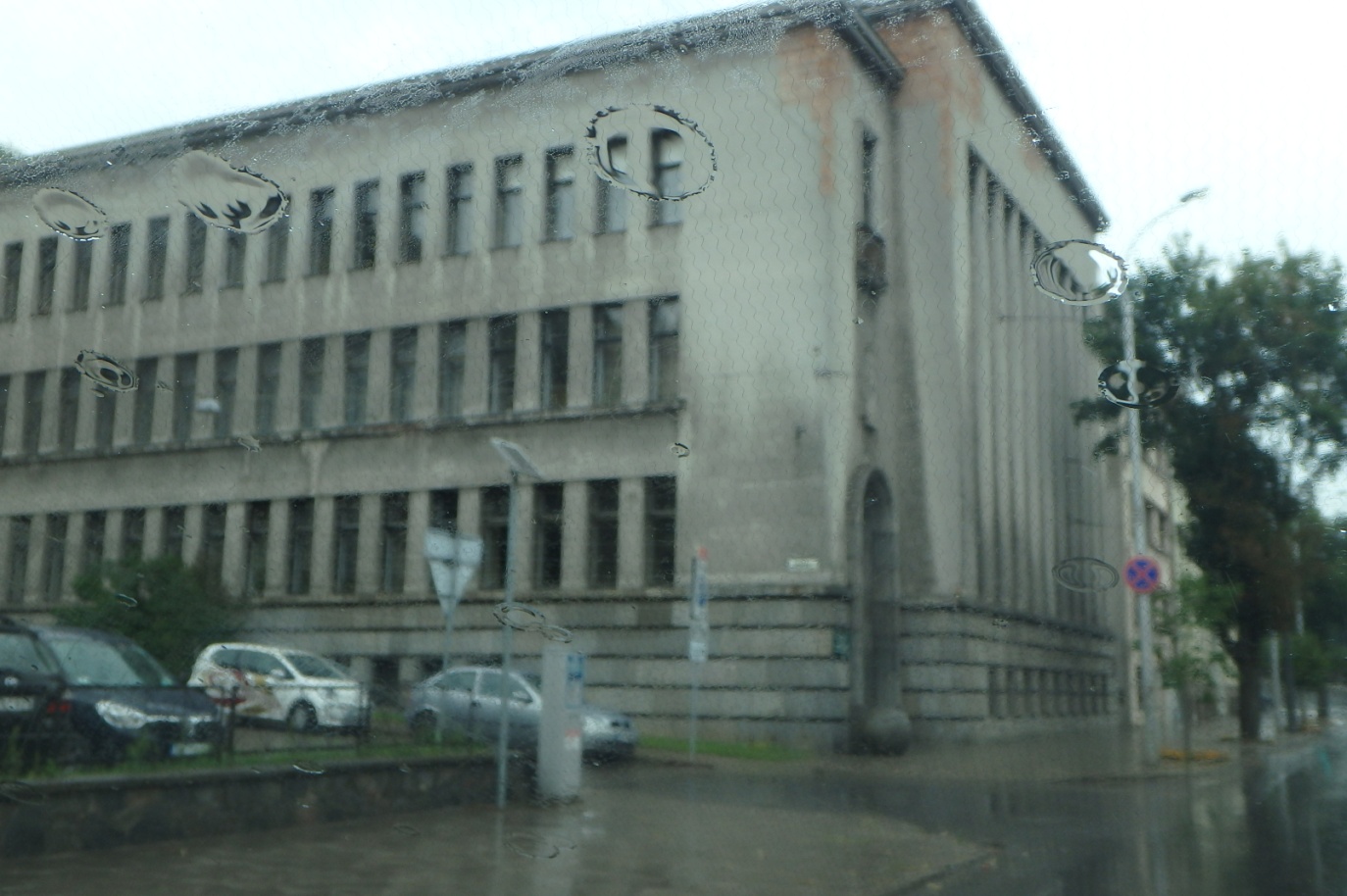 Nr.11PavadinimasPrekybos, pramonės ir amatų rūmų tūrinė erdvinė kompozicija iš  ŠV ir PV fasadų.Prekybos, pramonės ir amatų rūmų tūrinė erdvinė kompozicija iš  ŠV ir PV fasadų.Prekybos, pramonės ir amatų rūmų tūrinė erdvinė kompozicija iš  ŠV ir PV fasadų.FotografavoFotografavoDovilė BuzaitėDovilė BuzaitėDovilė BuzaitėData2015-07-28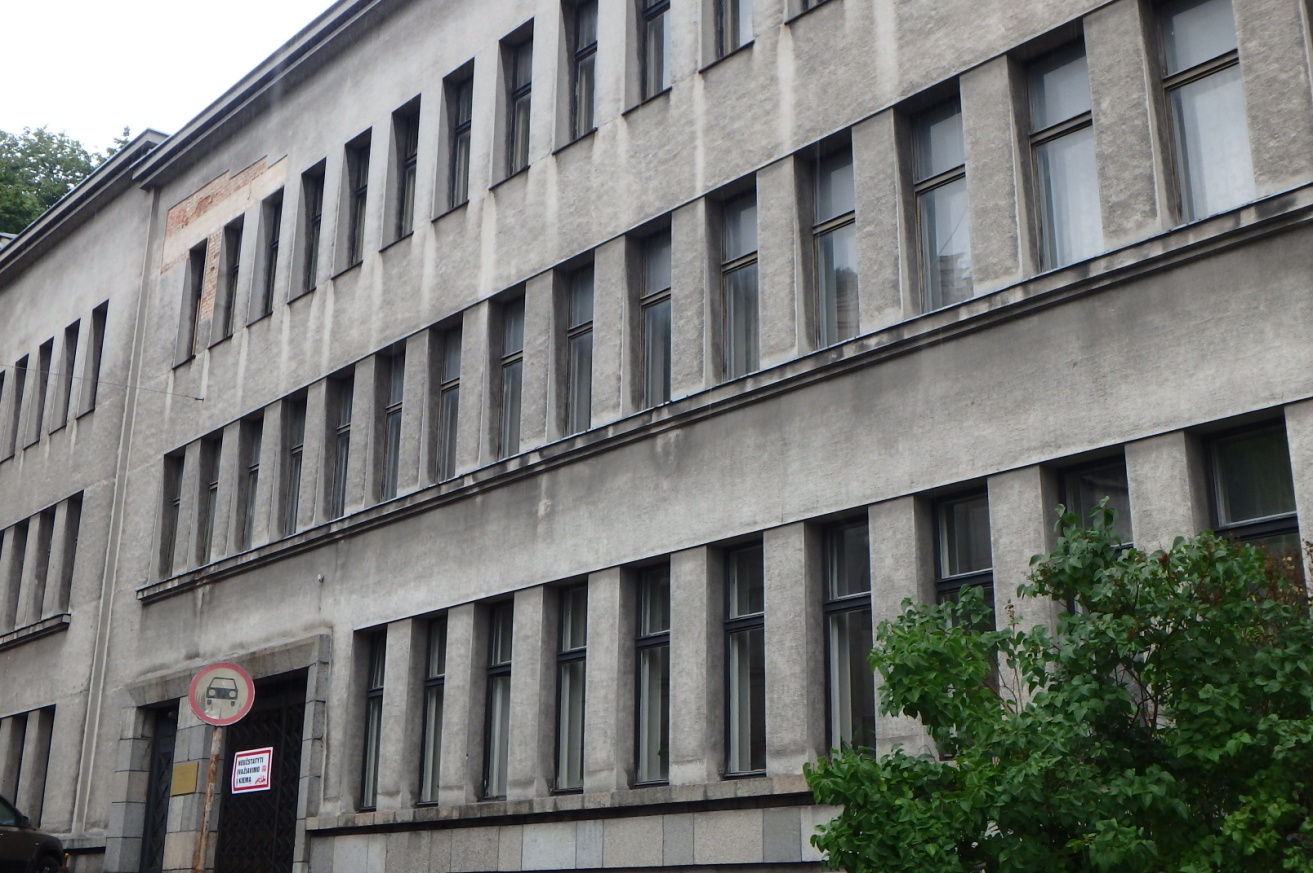 Nr.22PavadinimasPastato ŠV fasadas iš Lydos g. pusės. Pastato ŠV fasadas iš Lydos g. pusės. Pastato ŠV fasadas iš Lydos g. pusės. FotografavoFotografavoDovilė BuzaitėDovilė BuzaitėDovilė BuzaitėData2015-07-28  Kultūros vertybės kodas:1124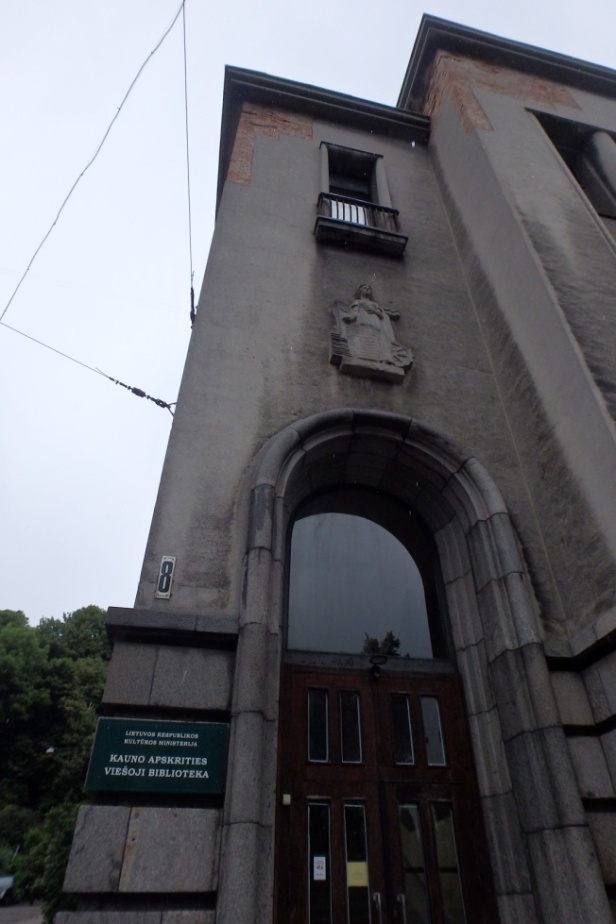 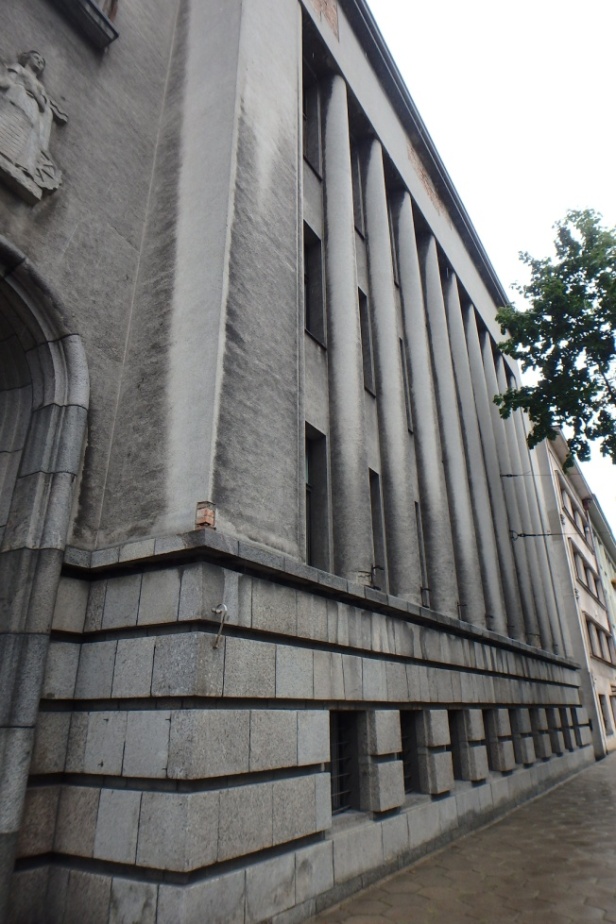 Nr.33PavadinimasPagrindinis PV pastato fasadas atsuktas į K. Donelaičio g.  Pagrindinį įėjimą puošia B. Pundziaus bareljefas.Pagrindinis PV pastato fasadas atsuktas į K. Donelaičio g.  Pagrindinį įėjimą puošia B. Pundziaus bareljefas.Pagrindinis PV pastato fasadas atsuktas į K. Donelaičio g.  Pagrindinį įėjimą puošia B. Pundziaus bareljefas.FotografavoFotografavoDovilė Buzaitė   Dovilė Buzaitė   Dovilė Buzaitė   Data2015-07-28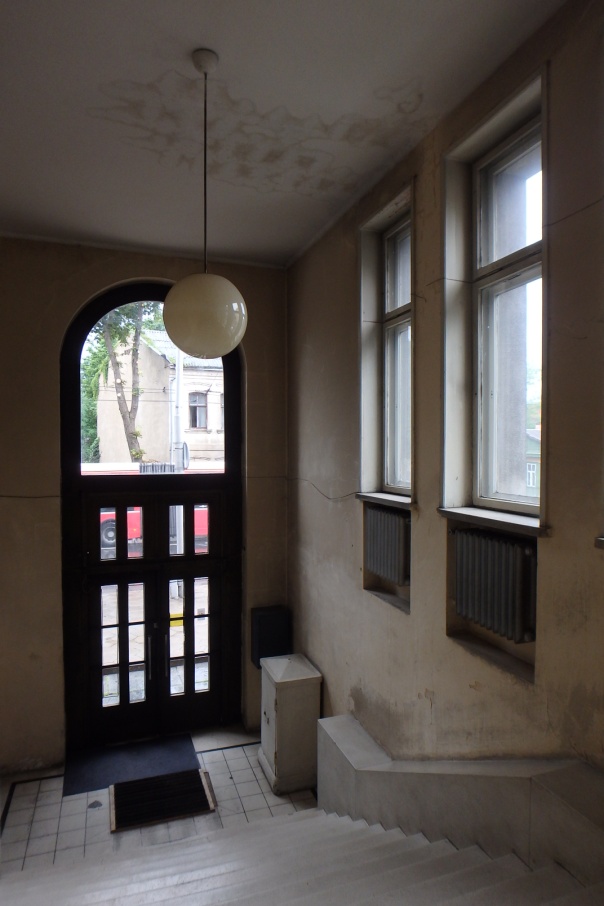 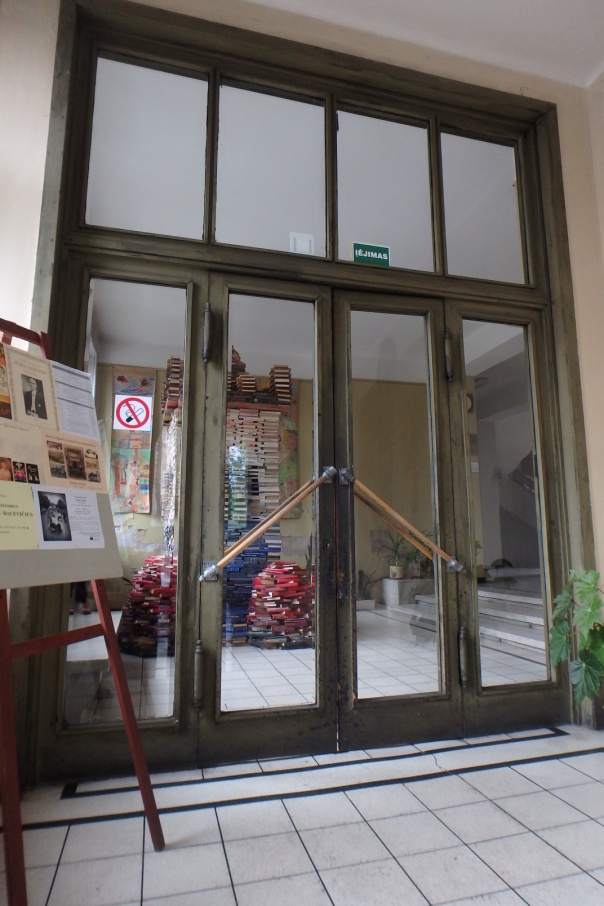 Nr.44PavadinimasVidaus- vestibiulio erdvė: Teraco laiptai, medinės įstiklintos durys, tinkuotos sienos- paveiktos drėgmėsVidaus- vestibiulio erdvė: Teraco laiptai, medinės įstiklintos durys, tinkuotos sienos- paveiktos drėgmėsVidaus- vestibiulio erdvė: Teraco laiptai, medinės įstiklintos durys, tinkuotos sienos- paveiktos drėgmėsFotografavoFotografavoDovilė BuzaitėDovilė BuzaitėDovilė BuzaitėData2015-07-28  Kultūros vertybės kodas:1124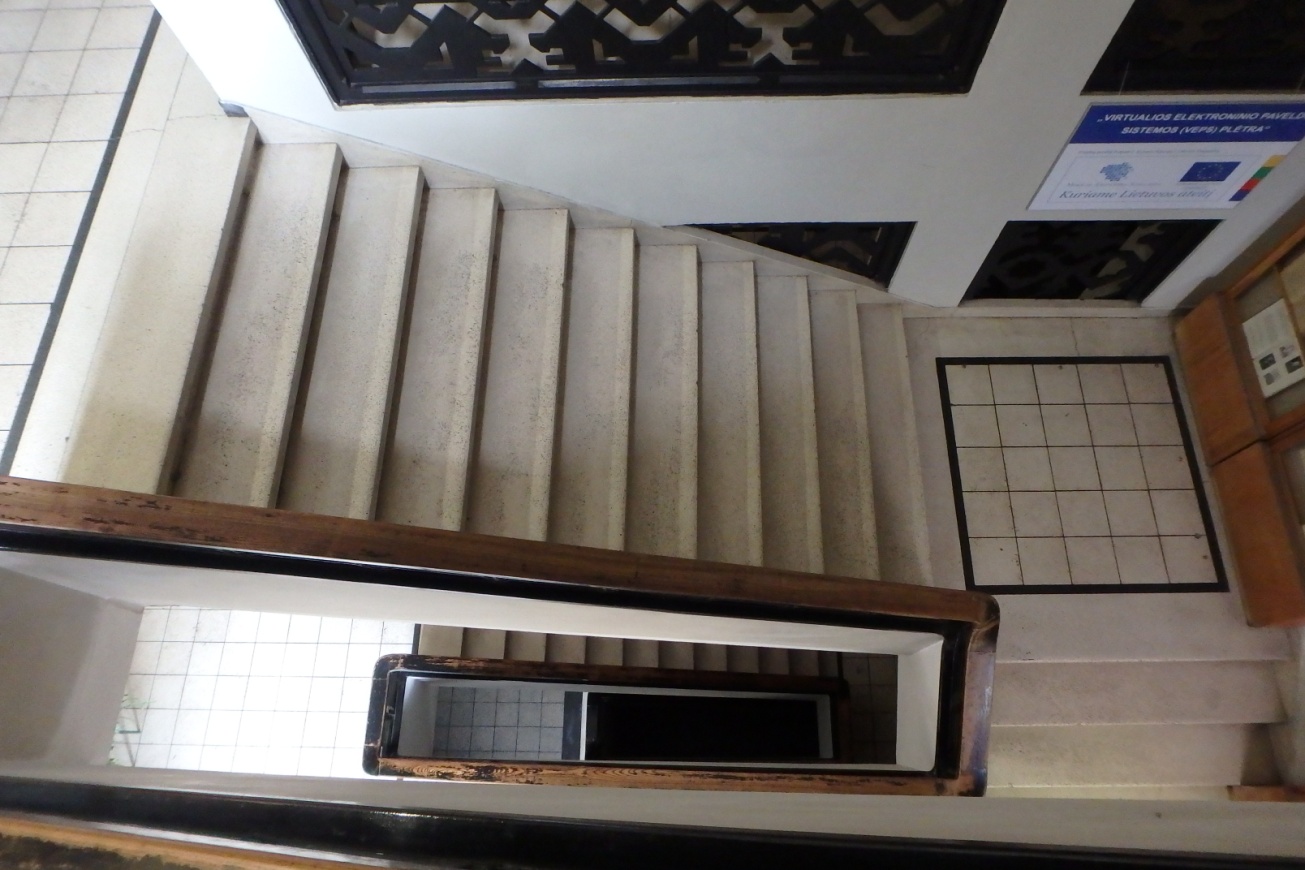 Nr.55PavadinimasVidaus erdvė-  pagrindinė laiptinė.Vidaus erdvė-  pagrindinė laiptinė.Vidaus erdvė-  pagrindinė laiptinė.FotografavoFotografavoDovilė BuzaitėDovilė BuzaitėDovilė BuzaitėData2015-07-28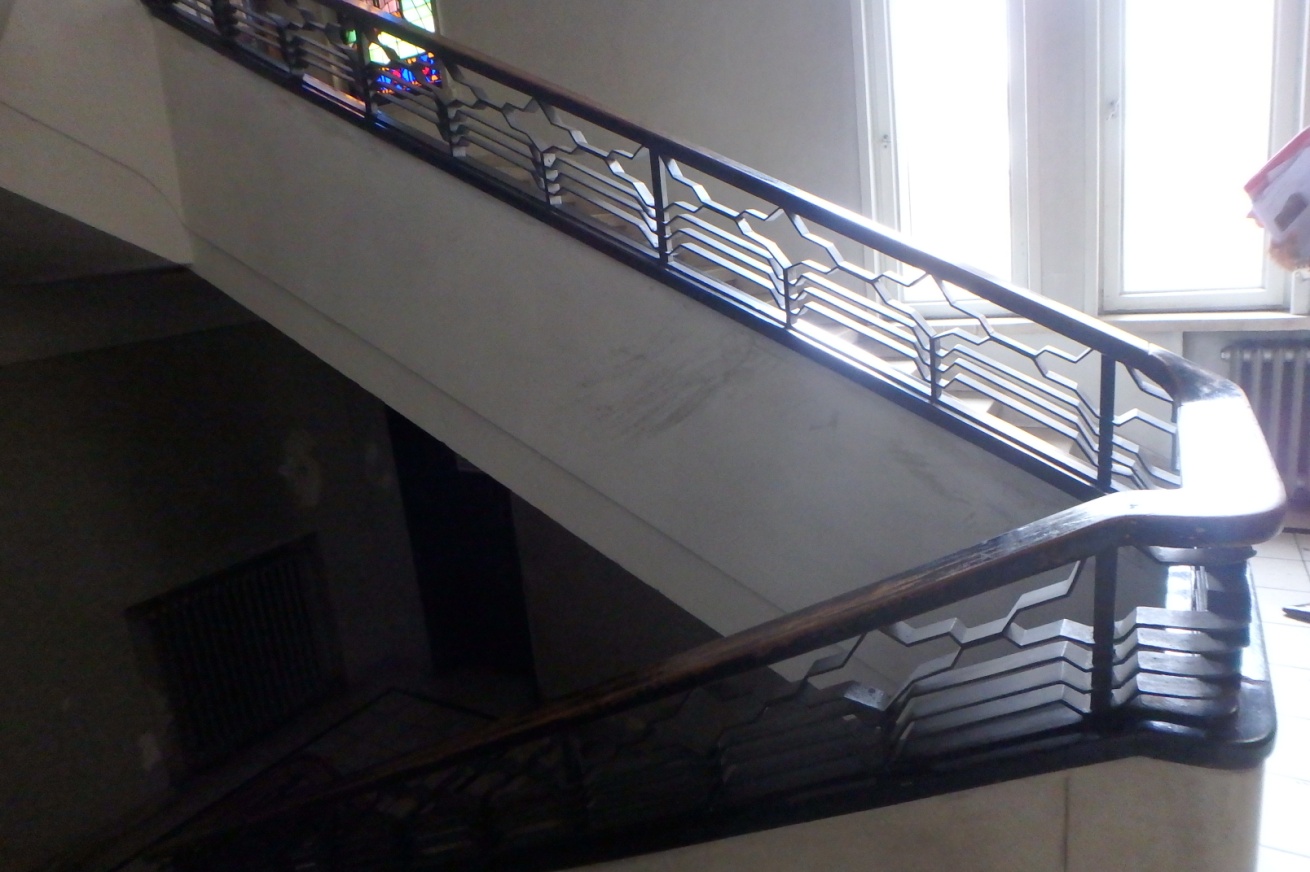 Nr.66PavadinimasInterjero erdvėje  teraco laiptams pritaikyti  metaliniais turėklai (tautinė tematika) su mediniu porankiu.Interjero erdvėje  teraco laiptams pritaikyti  metaliniais turėklai (tautinė tematika) su mediniu porankiu.Interjero erdvėje  teraco laiptams pritaikyti  metaliniais turėklai (tautinė tematika) su mediniu porankiu.FotografavoFotografavoDovilė BuzaitėDovilė BuzaitėDovilė BuzaitėData2015-07-28  Kultūros vertybės kodas:1124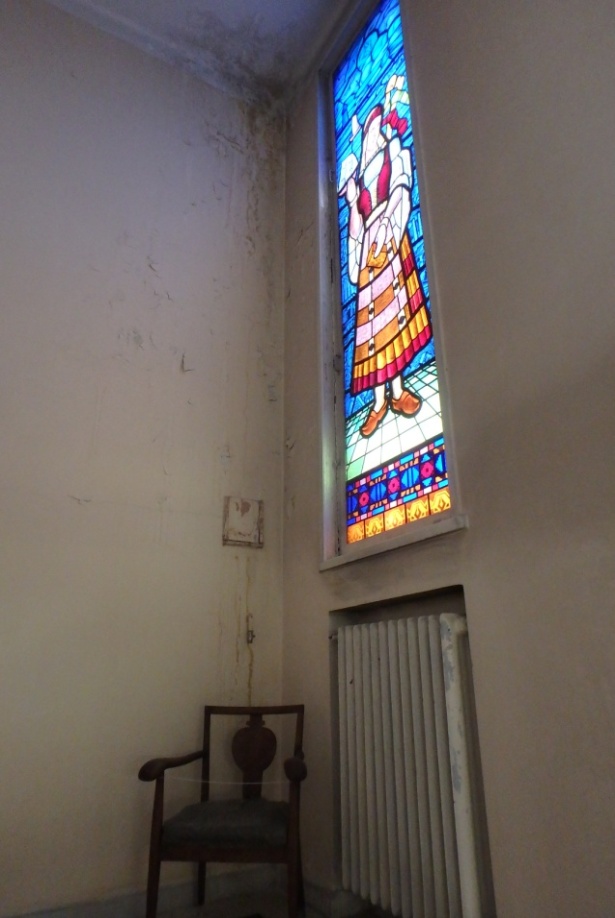 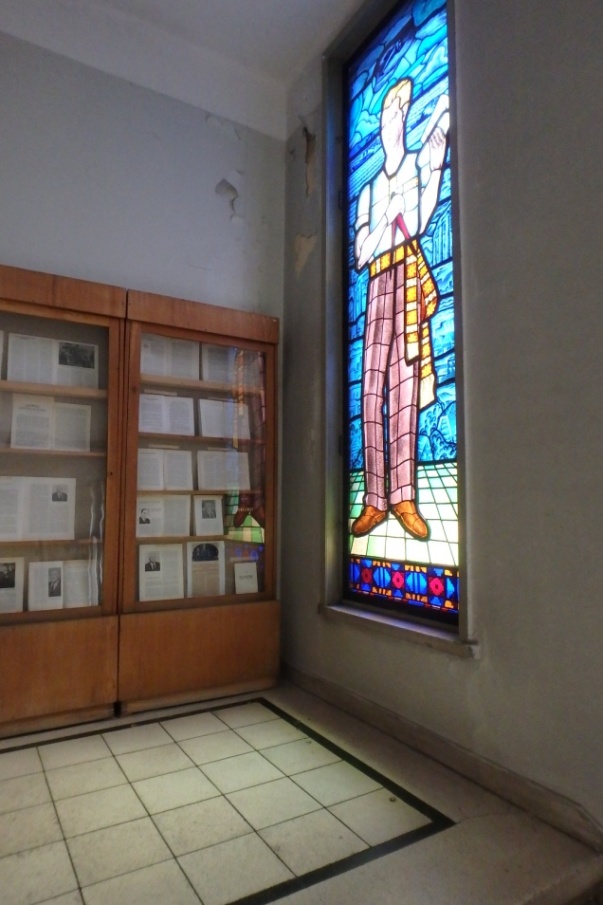 Nr.55PavadinimasVidaus erdvės fragmentas -  S. Ušinsko vitražai liaudies tematika. Sienos ir lubos III a. smarkiai paveiktos kritulių.Vidaus erdvės fragmentas -  S. Ušinsko vitražai liaudies tematika. Sienos ir lubos III a. smarkiai paveiktos kritulių.Vidaus erdvės fragmentas -  S. Ušinsko vitražai liaudies tematika. Sienos ir lubos III a. smarkiai paveiktos kritulių.FotografavoFotografavoDovilė BuzaitėDovilė BuzaitėDovilė BuzaitėData2015-07-28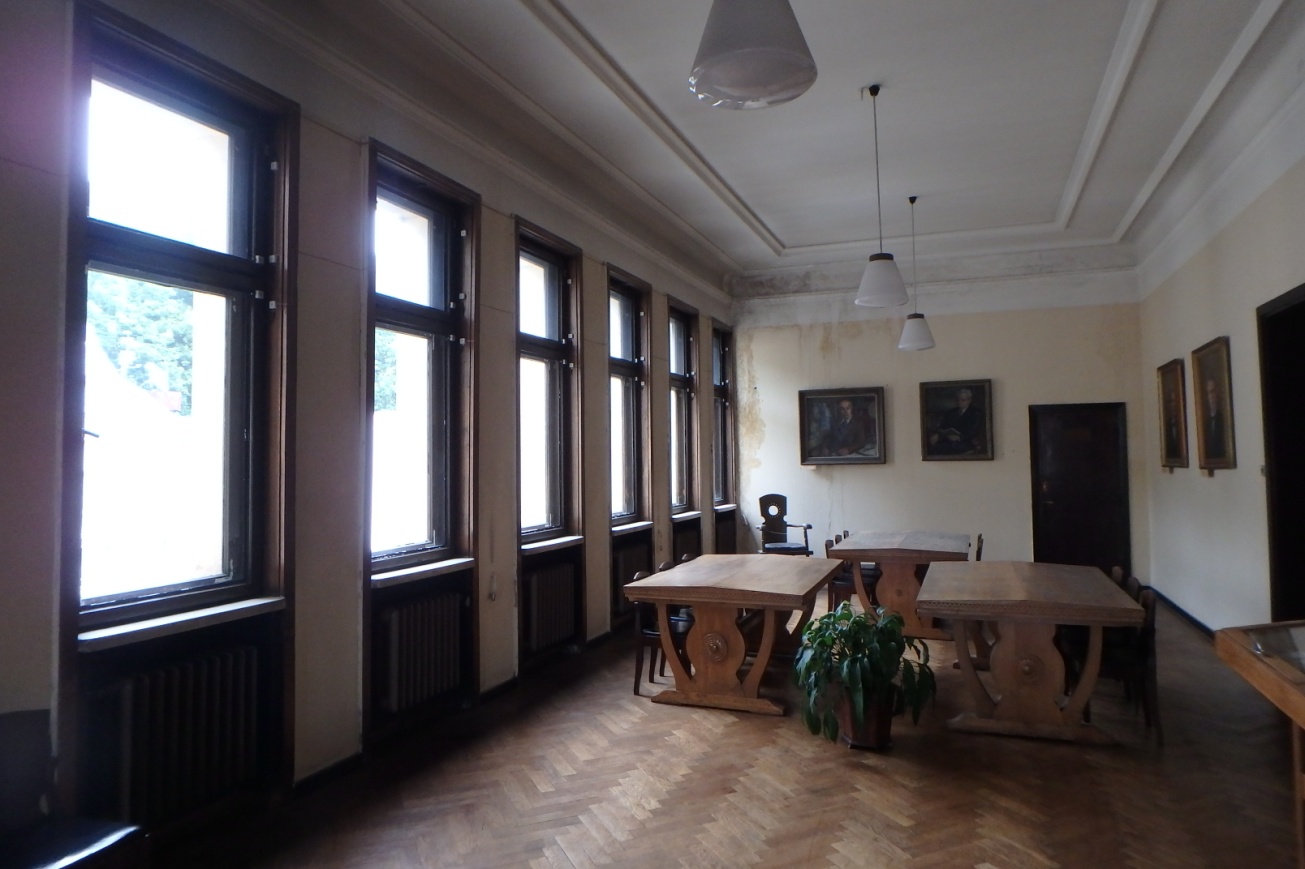 Nr.66PavadinimasInterjero erdvė III a: mediniai langai, parketas ir stiuko karnizas- sienos paveiktos drėgmės.Interjero erdvė III a: mediniai langai, parketas ir stiuko karnizas- sienos paveiktos drėgmės.Interjero erdvė III a: mediniai langai, parketas ir stiuko karnizas- sienos paveiktos drėgmės.FotografavoFotografavoDovilė BuzaitėDovilė BuzaitėDovilė BuzaitėData2015-07-28